SINGAPORE PATENTS ACT (CHAPTER 221)PATENTS RULESPATENTS FORM 13AResponse to Written OpinionResponse to Written OpinionResponse to Written OpinionResponse to Written Opinion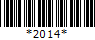 Response to Written OpinionResponse to Written OpinionResponse to Written OpinionResponse to Written OpinionPre-requisites:This form should be filed only in response to an invitation to respond to a Written Opinion issued by the Registrar. If you intend to make written submissions and amend the specification of the application as your response to the written opinion, they have to be filed at the same time.If you are making an amendment, this form is to be accompanied by both clean and marked-up copy of the page(s) of the document to be amended.  The marked-up copy of the proposed amendments should be clearly indicated in the following manner:Any text, figure or other matter that are to be replaced or deleted to be struck through; andAny replacement text, figure or other matter to be underlined.If you are making a request under the ASEAN Patent Examination Co-operation (ASPEC) programme, please refer to the ASPEC Notice and Procedures available on IPOS's website at http://www.ipos.gov.sg for the documents that need to be filed together with this form Estimated Time: This form may take approximately 8 - 12 minutes to complete.General:* denotes mandatory fields.Attention is drawn to sections 104 and 105 of the Patents Act, rules 90 and 105 of the Patents Rules, and the Patents (Patent Agents) Rules 2001.Pre-requisites:This form should be filed only in response to an invitation to respond to a Written Opinion issued by the Registrar. If you intend to make written submissions and amend the specification of the application as your response to the written opinion, they have to be filed at the same time.If you are making an amendment, this form is to be accompanied by both clean and marked-up copy of the page(s) of the document to be amended.  The marked-up copy of the proposed amendments should be clearly indicated in the following manner:Any text, figure or other matter that are to be replaced or deleted to be struck through; andAny replacement text, figure or other matter to be underlined.If you are making a request under the ASEAN Patent Examination Co-operation (ASPEC) programme, please refer to the ASPEC Notice and Procedures available on IPOS's website at http://www.ipos.gov.sg for the documents that need to be filed together with this form Estimated Time: This form may take approximately 8 - 12 minutes to complete.General:* denotes mandatory fields.Attention is drawn to sections 104 and 105 of the Patents Act, rules 90 and 105 of the Patents Rules, and the Patents (Patent Agents) Rules 2001.Pre-requisites:This form should be filed only in response to an invitation to respond to a Written Opinion issued by the Registrar. If you intend to make written submissions and amend the specification of the application as your response to the written opinion, they have to be filed at the same time.If you are making an amendment, this form is to be accompanied by both clean and marked-up copy of the page(s) of the document to be amended.  The marked-up copy of the proposed amendments should be clearly indicated in the following manner:Any text, figure or other matter that are to be replaced or deleted to be struck through; andAny replacement text, figure or other matter to be underlined.If you are making a request under the ASEAN Patent Examination Co-operation (ASPEC) programme, please refer to the ASPEC Notice and Procedures available on IPOS's website at http://www.ipos.gov.sg for the documents that need to be filed together with this form Estimated Time: This form may take approximately 8 - 12 minutes to complete.General:* denotes mandatory fields.Attention is drawn to sections 104 and 105 of the Patents Act, rules 90 and 105 of the Patents Rules, and the Patents (Patent Agents) Rules 2001.Pre-requisites:This form should be filed only in response to an invitation to respond to a Written Opinion issued by the Registrar. If you intend to make written submissions and amend the specification of the application as your response to the written opinion, they have to be filed at the same time.If you are making an amendment, this form is to be accompanied by both clean and marked-up copy of the page(s) of the document to be amended.  The marked-up copy of the proposed amendments should be clearly indicated in the following manner:Any text, figure or other matter that are to be replaced or deleted to be struck through; andAny replacement text, figure or other matter to be underlined.If you are making a request under the ASEAN Patent Examination Co-operation (ASPEC) programme, please refer to the ASPEC Notice and Procedures available on IPOS's website at http://www.ipos.gov.sg for the documents that need to be filed together with this form Estimated Time: This form may take approximately 8 - 12 minutes to complete.General:* denotes mandatory fields.Attention is drawn to sections 104 and 105 of the Patents Act, rules 90 and 105 of the Patents Rules, and the Patents (Patent Agents) Rules 2001.Pre-requisites:This form should be filed only in response to an invitation to respond to a Written Opinion issued by the Registrar. If you intend to make written submissions and amend the specification of the application as your response to the written opinion, they have to be filed at the same time.If you are making an amendment, this form is to be accompanied by both clean and marked-up copy of the page(s) of the document to be amended.  The marked-up copy of the proposed amendments should be clearly indicated in the following manner:Any text, figure or other matter that are to be replaced or deleted to be struck through; andAny replacement text, figure or other matter to be underlined.If you are making a request under the ASEAN Patent Examination Co-operation (ASPEC) programme, please refer to the ASPEC Notice and Procedures available on IPOS's website at http://www.ipos.gov.sg for the documents that need to be filed together with this form Estimated Time: This form may take approximately 8 - 12 minutes to complete.General:* denotes mandatory fields.Attention is drawn to sections 104 and 105 of the Patents Act, rules 90 and 105 of the Patents Rules, and the Patents (Patent Agents) Rules 2001.PART 1	ReferencePART 1	ReferencePART 1	ReferencePART 1	ReferencePART 1	ReferenceApplicant/ Agent ReferenceIPOS Reference(if applicable)PART 2	Application No.*PART 2	Application No.*PART 2	Application No.*PART 2	Application No.*PART 2	Application No.*Application No.*Title of InventionPART 3	Name of Applicant*	PART 3	Name of Applicant*	PART 3	Name of Applicant*	PART 3	Name of Applicant*	PART 3	Name of Applicant*	Note: If there is insufficient space, please use the continuation sheet CS 4.Note: If there is insufficient space, please use the continuation sheet CS 4.Note: If there is insufficient space, please use the continuation sheet CS 4.Note: If there is insufficient space, please use the continuation sheet CS 4.Note: If there is insufficient space, please use the continuation sheet CS 4.ApplicantsPART 4	Amendments to be Made*	PART 4	Amendments to be Made*	PART 4	Amendments to be Made*	PART 4	Amendments to be Made*	PART 4	Amendments to be Made*	A Summary Explanation of the Amendments and/or Written Submission Sought should be Indicated in the Box Provided*PART 5	Checklist*PART 5	Checklist*PART 5	Checklist*PART 5	Checklist*PART 5	Checklist*The response consists of the following The response consists of the following The response consists of the following The response consists of the following The response consists of the following Written Submissions in relation to the Written OpinionAmendment or Proposed Amendment of the SpecificationPART 6	Grace PeriodPART 6	Grace PeriodPART 6	Grace PeriodPART 6	Grace PeriodPART 6	Grace PeriodGrace Period        There has been a disclosure of matter of the invention 12 months prior to the date of filing this application        There has been a disclosure of matter of the invention 12 months prior to the date of filing this application        There has been a disclosure of matter of the invention 12 months prior to the date of filing this application        There has been a disclosure of matter of the invention 12 months prior to the date of filing this applicationPART 7      ASEAN Patent Examination Co-operation (ASPEC)PART 7      ASEAN Patent Examination Co-operation (ASPEC)PART 7      ASEAN Patent Examination Co-operation (ASPEC)PART 7      ASEAN Patent Examination Co-operation (ASPEC)PART 7      ASEAN Patent Examination Co-operation (ASPEC)ASPEC(Note: Please cross if applicable)       ASPEC requested       ASPEC requested       ASPEC requested       ASPEC requestedPART 8	Contact Details*PART 8	Contact Details*PART 8	Contact Details*PART 8	Contact Details*PART 8	Contact Details*Note: a. The email address and telephone number provided are for contact purposes in case of query. b. The official correspondence will be sent electronically via IP2SG.c. The address for service reflected below must be the same as the one on our records.  If you are a different agent, please file Form CM1.Note: a. The email address and telephone number provided are for contact purposes in case of query. b. The official correspondence will be sent electronically via IP2SG.c. The address for service reflected below must be the same as the one on our records.  If you are a different agent, please file Form CM1.Note: a. The email address and telephone number provided are for contact purposes in case of query. b. The official correspondence will be sent electronically via IP2SG.c. The address for service reflected below must be the same as the one on our records.  If you are a different agent, please file Form CM1.Note: a. The email address and telephone number provided are for contact purposes in case of query. b. The official correspondence will be sent electronically via IP2SG.c. The address for service reflected below must be the same as the one on our records.  If you are a different agent, please file Form CM1.Note: a. The email address and telephone number provided are for contact purposes in case of query. b. The official correspondence will be sent electronically via IP2SG.c. The address for service reflected below must be the same as the one on our records.  If you are a different agent, please file Form CM1.Agent UEN/ Company CodeAgent NameRepresentative or C/O NameAddress for Service in SingaporeAddress for Service in SingaporeAddress for Service in SingaporeAddress for Service in SingaporeBlock/ House No.Block/ House No.Street NameStreet NameLevel - UnitLevel - UnitBuilding NameBuilding NamePostal CodePostal CodeContact PersonDirect Telephone No.Email AddressPART 9	Declaration*PART 9	Declaration*PART 9	Declaration*PART 9	Declaration*PART 9	Declaration*DeclarationBy Person Filing the ApplicationBy Person Filing the ApplicationBy Person Filing the ApplicationBy Person Filing the ApplicationDeclarationI do hereby declare that the information furnished above is true to the best of my knowledge.I do hereby declare that the information furnished above is true to the best of my knowledge.I do hereby declare that the information furnished above is true to the best of my knowledge.I do hereby declare that the information furnished above is true to the best of my knowledge.By AgentBy AgentBy AgentBy AgentI do hereby declare that :I have been duly authorised to act as an agent, for the purposes of this application, on behalf of the person(s) filing this request.The information furnished above on behalf of the person(s) filing this request is true to the best of the person(s)' knowledge.I do hereby declare that :I have been duly authorised to act as an agent, for the purposes of this application, on behalf of the person(s) filing this request.The information furnished above on behalf of the person(s) filing this request is true to the best of the person(s)' knowledge.I do hereby declare that :I have been duly authorised to act as an agent, for the purposes of this application, on behalf of the person(s) filing this request.The information furnished above on behalf of the person(s) filing this request is true to the best of the person(s)' knowledge.I do hereby declare that :I have been duly authorised to act as an agent, for the purposes of this application, on behalf of the person(s) filing this request.The information furnished above on behalf of the person(s) filing this request is true to the best of the person(s)' knowledge.NameSignatureDate (DD/MM/YYYY)No. of Extra Sheets Attached to this Formsheet(s)sheet(s)sheet(s)